Bubble Sheet Local Use FieldsWhere to enter Worker ID & HIV/AIDS Awareness Day Event CodesWorker ID - - Each HIV tester in Georgia is assigned a Worker ID by the Department of Public Health. Imagine Hope requests this ID number on behalf of all EIS workers once they have completed training.  Enter in Local Use Field 1. Awareness Days - - The remaining Local Use Fields are used to document Awareness Day Events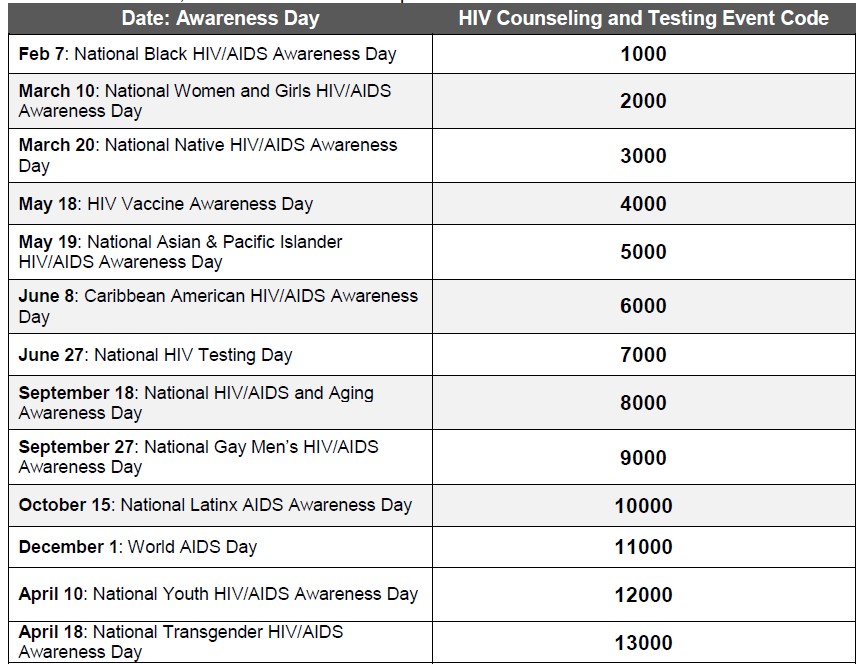 